МІНІСТЕРСТВО ОСВІТИ І НАУКИ УКРАЇНИЛьвівський національний університет імені Івана ФранкаФакультет економічнийКафедра соціального забезпечення та управління персоналомЗатвердженоНа засіданні кафедри соціального забезпечення та управління персоналом економічного факультетуЛьвівського національного університетуімені Івана Франка(протокол № __ від ______ 2022 р.)Завідувач кафедри ____________________Силабус з навчальної дисципліни      «СОЦІАЛЬНА ПОЛІТИКА»,що викладається в межах ОПП «Соціальне забезпечення» першого (бакалаврського) освітнього рівня вищої освіти для здобувачів зі спеціальності 232 Соціальне забезпечення спеціалізації «Соціальне забезпечення»Львів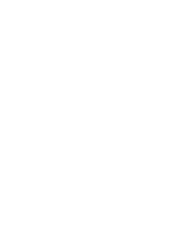    Назва дисципліни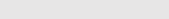 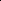 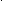 Соціальна політика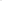 Адреса викладання дисципліним. Львів, проспект Свободи 18Факультет та кафедра, за якою закріплена дисциплінаЕкономічний факультет, кафедра соціального забезпечення та управління персоналом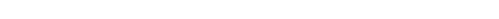 Галузь знань, шифр та назва спеціальності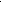 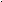 23 Соціальна робота232 Соціальне забезпеченняВикладачі дисципліниКомаринська Зоряна Михайлівна, кандидат історичних наук, доцент, доцент кафедри соціального забезпечення та управління персоналомКонтактна інформація викладачівЕлектронна адреса: zoriana.komarynska@lnu.edu.ua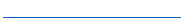 Консультації з питаньнавчання подисциплінівідбуваютьсяКонсультації в день проведення лекцій/практичних занять (за попередньою домовленістю).  Також можливі он-лайн консультації через Zoom. Для погодження часу он-лайн консультацій слід писати на електронну пошту викладача: zoriana.komarynska@lnu.edu.ua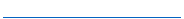 Сторінка дисципліниІнформація про дисциплінуДисципліна «Соціальна політика» є нормативною дисципліною зі спеціальності «Соціальне забезпечення» для освітньої програми «Соціальне забезпечення» першого (бакалаврського) рівня вищої освіти, яка викладається у 4 семестрі в обсязі 4 кредитів (за Європейською Кредитно-Трансферною Системою ECTS). Коротка анотація дисципліниНавчальну дисципліну розроблено таким чином, щоб надати учасникам необхідні знання в галузі соціальної політики, з державного регулювання соціальними процесами, реалізації моделей соціальної політики з урахуванням досвіду розвинутих країн, управління соціально-політичними процесами, здійснення соціального захисту і соціального розвитку на макро/ та мікрорівні  Мета та цілі дисципліниМетою вивчення нормативної дисципліни «Соціальна політика» є  аналіз й вивчення основних концептуальних й практичних засад соціальної політики, зокрема, основ формування й реалізації соціальної політики; історію соціальної політики; соціальна політика в перехідній економіці; соціальні наслідки економічних рішень; соціальний захист населення; державна політика на ринку праці; фінансування соціальної політики Література для вивчення дисципліни Історія та теорія соціальної політики України: Навч. посібн. / А.О. Ярошенко, Т. В. Семигіна, Н.В. Сухицька. За ред. А.О. Ярошенко. – К., НПУ імені М.П. Драгоманова, 2018. - 289 с.Климанська Л. Д., Савка В. Є., Хома Н. М. та ін. Соціальна політика : навч. посіб. / Л. Д. Климанська, В.Є. Савка, Н. М. Хома [та ін.] ; за заг. ред. В. М. Пічі та Я. Б. Турчин. – 2-ге вид. випр. і доповн. – Львів : «Новий Світ-2000», 2020. – 318 сКомаринська З. М. До витоків становлення України як соціальної держави Актуальні проблеми розвитку держави і права: історико-правовий дискурс: матеріали ІУ Всеукраїнської науково-практичної конференції, м. Ніжин, 04 грудня 2020 р. Ніжин: НДУ ім.. М. Гоголя, 2020. 241 с. С. 63-65Комаринська З.М., Михайлович Х.О. Окремі аспекти державного соціального страхування у Німеччині: досвід для України // Інтеграція України у європейський та світовий фінансовий простір: збірник тез ХІV міжнародної науково-практичної конференції, приуроченої до 80-річчя Львівського інституту ДВНЗ «Університет банківської справи», 21 травня 2020 року / Львівський інститут ДВНЗ «Університет банківської справи». — Львів, 2020. – 115 с С. 108-109Методичні рекомендації до курсу «Соціальна політика в Україні» / укладачі: О. В. Ілліна, С. А. Котловий. – Житомир: Вид-во ЖДУ ім. І. Франка, 2017. – 51 с.Ржевський Г. М. Соціальна політика: Посібн.для студ /Г.М.Ржевський, Л.В.Вікторова, М.В Михайличенко тв. ін.. – К.2019.688 с.Соціальна відповідальність суспільних інститутів: інноваційний та соціально-гуманітарний аспект / редкол. ; за наук. ред. А. Я. Кузнєцової, Л. К. Семів, З. Е. Скринник. — Київ : ДВНЗ «Університет банківської справи», 2019. — 311  с. /авторський внесок: Розділ 4,підрозділ 4.1.Структура і напрями діяльності вітчизняної системи соціального захисту.-С.178-186Соціальне забезпечення в Україні : навч. посібник / кол. авторів ; за ред.А. Я. Кузнєцової, З. Е. Скринник, Л. К. Семів.  Львів : Університет банківської справи, 2021. 547 с. Обсяг курсу64 годин аудиторних занять. З них -  32 години лекцій, 32 години практичних занять та 56 годин самостійної роботиОчікувані результати навчанняПісля завершення цього курсу студент буде:знати: - сутність соціальної політики та засоби її реалізації; - трансформаційні процеси, що відбуваються в соціальній політиці; - нормативно-правову базу соціальної політики.  уміти: - критично оцінювати вітчизняний та зарубіжний досвід реалізації соціальної політики; - аналізувати механізми та інструменти фінансування та реалізації соціальної політики та напрями їх трансформації на різних ієрархічних рівнях; - оцінювати результативність та якість реалізації соціальної політики; - практично застосовувати існуючу нормативно-правову базу соціальної політики. Ключові словасоціальна політика, соціальний захист, соціальне забезпечення, соціальне обслуговування, соціальні гарантії, соціальні норми і нормативи, соціальне страхування, безробіття, соціально вразливі верстви населення. Формат курсуОчнийПроведення лекцій, практичних та консультації для кращого розуміння темТеми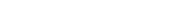 Змістовий модуль 1 1. Соціальна політика: суть, основні принципи. Теоретичні основи формування та реалізації соціальної політики  2. Соціальна політика як функція державного управління 3. Базові принципи та передумови формування  соціальної політики 4. Управління соціальною політикою 5. Фінансове забезпечення соціальної сфери 6. Державна політика на ринку праці 7. Основи формування соціальної політики підприємства 8. Основні напрями та шляхи реалізації соціальної політики держави9. Соціальний захист як система10. Соціальне страхування як елемент соціального захисту11. Система пенсійного забезпечення в Україні12. Бідність та людський розвиток13. Гендерні аспекти соціальної політики в Україні14. Соціальна політика України на сучасному етапі; здобутки, проблеми, виклики15. Соціально-демографічна політика16. Соціальна політика в окремих галузяхПідсумковий контроль, формаіспит в кінці семеструіспит - комбінованийПререквізитиДля вивчення курсу студенти потребують базових знань з дисциплін «Вступ до фаху», «Соціально-педагогічна діяльність», «Соціальна психологія», «Теорія та практика соціального забезпечення», достатніх для сприйняття категоріального апарату «Соціальної політики»Навчальні методи татехніки, які будутьвикористовуватися підчас викладання курсуПрезентації, лекції, колаборативне навчання (форми- групові проекти, спільні розробки, тьюторство, навчальні спільноти), дискусія. Передбачено виконання індивідуальних завдань з нормативними документамиКритерії оцінювання(окремо для кожноговиду навчальноїдіяльності)Оцінювання проводиться за 100-бальною шкалою. Бали нараховуються за наступним співідношенням: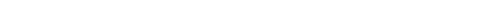 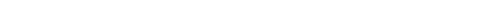 Практичні/самостійні: 30% семестрової оцнки;  максимальна кількість балів – 30Індивідуальна робота/ Проходження он-лайн курсу з отриманням сертифікату : 10% семестрової оцінки. Максимальна кількість балів - 10Контрольні заміри:  написання підсумкової контрольної роботи 10% семестрової оцінки. Максимальна кількість балів - 10іспит: 50% семестрової оцінки. Максимальна кількість балів - 50Підсумкова максимальна кількість балів: 100Академічна доброчесність: Очікується, що роботи студентів будуть їх оригінальними дослідженнями чи міркуваннями. Відсутність посилань на використані джерела, фабрикування джерел, списування, втручання в роботу інших студентів становлять, але не обмежують, приклади можливої академічної недоброчесності. Виявлення ознак академічної недоброчесності в письмовій роботі студента є підставою для її незарахуванння викладачем, незалежно від масштабів плагіату чи обману.Відвідання занять є важливою складовою навчання. Очікується, що всі студенти відвідають усі лекції і практичні заняття курсу. Студенти мають інформувати викладача про неможливість відвідати заняття. У будь- якому випадку студенти зобов’язані дотримуватися усіх строків визначених для виконання усіх видів письмових робіт, передбачених курсом.Література. Уся література, яку студенти не зможуть знайти самостійно, буде надана викладачем виключно в освітніх цілях без права її передачі третім особам. Студенти заохочуються до використання також й іншої літератури та джерел, яких немає серед рекомендованих.Політика виставлення балів. Враховуються бали, набрані на поточному тестуванні, самостійній роботі та бали підсумкового тестування. При цьому обов’язково враховуються присутність на заняттях та активність студента під час практичного заняття; недопустимість пропусків та запізнень на заняття; користування мобільним телефоном, планшетом чи іншими мобільними пристроями під час заняття в цілях, не пов’язаних з навчанням; списування та плагіат; несвоєчасне виконання поставленого завдання і т. ін.Жодні форми порушення академічної доброчесності не толеруються.Питання до екзаменуЗ переліком питань та завдань для проведення підсумкової оцінки знань можна ознайомитись в Мoodle (курс «Соціальна політика»), де розміщені вказані матеріали.ОпитуванняАнкету-оцінку з метою оцінювання якості курсу буде надано по завершенню курсу.